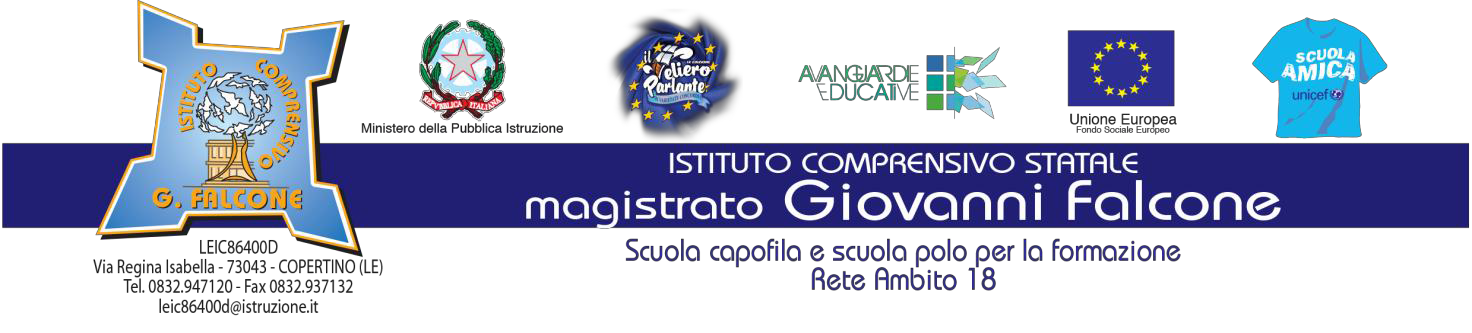 OGGETTO: Bando di selezione di ESPERTI per attività di docenza nel PON 3340 del 23/03/2017 - FSE - Competenze di cittadinanza globaleAL DIRIGENTE SCOLASTICO ISTITUTO COMPRENSIVO “MAGISTRATO G.FALCONE” 73043 COPERTINOIl/La sottoscritto/a ………………………………………… Codice fiscale………...……………… Nato/a a ……………………………………………………………..... il …………………………… Telefono ……………………… Cell…………………… e-mail …………………………………… Indirizzo a cui inviare le comunicazioni relative alla selezioneVia ………………………….……………… Cap …………… Città ………………….………...…Chiededi partecipare alla selezione per titoli per l’attribuzione dell’incarico di esperto relativamente al progetto ……………………………..…...…………………………..…………………………………destinato a………………………………………………...…………………………..…………………A tal fine, consapevole della responsabilità penale e della decadenza da eventuali benefici acquisiti nel caso di dichiarazioni mendaci, dichiara, sotto la propria responsabilità, quanto segue:di essere cittadino/a .……………………………………………………………………..……… di essere in godimento dei diritti politici …………………………………………..……………. di essere dipendente di altre amministrazioni (indicare quale) ………………...…………….….………………...………………………………………………………………………………...di non essere dipendente di altre amministrazioni pubblichedi essere in possesso dei seguenti titoli ……………………………………….………………… di non aver subito condanne penali ovvero di avere i seguenti provvedimenti penali pendenti……………………………………………………………………………………................................ di non avere procedimenti penali pendenti ovvero di avere i seguenti procedimenti penali pendenti…………………………………………………………………………………………………………di  essere  disponibile  a  svolgere  l’incarico  secondo  il  calendario  predisposto  dal  Gruppo  di Progettodi  essere  disponibile  a  partecipare  agli  incontri  propedeutici  all’inizio  delle  attività  e  nelle eventuali manifestazioni conclusive del progettodi impegnarsi a documentare puntualmente tutta l’attività svolta e di inserire i dati richiesti a sistema.Allega curriculum vitae in formato europeo. Il/La sottoscritto/a consente il trattamento dei propri dati, anche personali, ai sensi del D. Lg.vo 30/06/2003, n. 196, per le esigenze e le finalità dell’incarico di cui alla presente domanda.Data ………………………………… Firma …………………………………